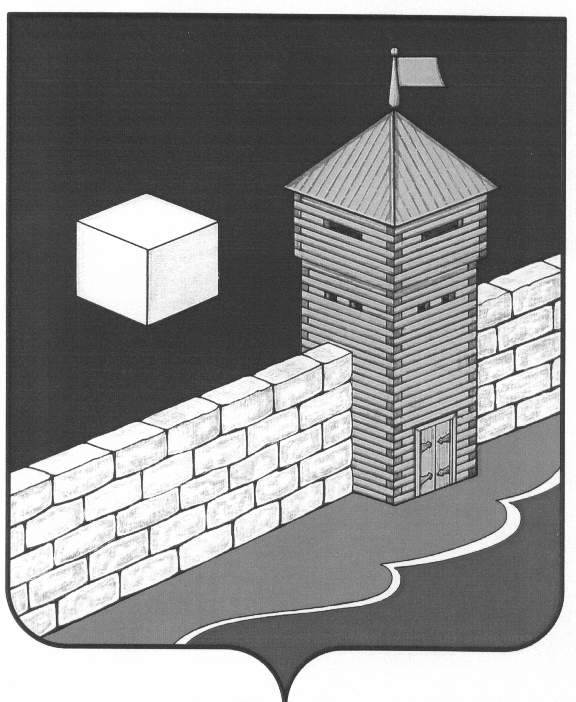 Совет   депутатов  Еманжелинского   сельского   поселения пятого созываР Е Ш Е Н И Е456574, с. Еманжелинка, ул. Лесная  д. 2а                                                                                   от  21 октября  2015 года  № 11О  внесении  изменений  в решение Совета депутатов Еманжелинскогосельского  поселения  № 86  от 24.12.2014 года«О бюджете Еманжелинского сельскогопоселения  на 2015 год и на плановый период2016 и 2017 годов»         Рассмотрев обращение администрации Еманжелинского сельского поселения о внесении изменений в решение Совета депутатов Еманжелинского сельского поселения от 24.12.2014 г. № 86 «О бюджете Еманжелинского сельского поселения  на 2015 год и на плановый период 2016 и 2017 годов» в связи с  увеличением поступления  доходов Совет депутатов Еманжелинского сельского поселения РЕШАЕТ:Внести  следующие  изменения  в решение  Совета  депутатов  Еманжелинского   сельского  поселения от 24.12.2014  года  № 86 «О  бюджете  Еманжелинского  сельского  поселения  на  2015 год и на плановый период 2016 и 2017 годов»: 1.   В пункте 1 слова «общий объем доходов местного бюджета в сумме 14562,7 тыс. рублей, в том числе безвозмездные поступления от других бюджетов бюджетной системы Российской Федерации в сумме 10202,7 тыс. рублей заменить словами «общий объем доходов местного бюджета в сумме   22442,9  тыс. рублей, в том числе безвозмездные поступления от других бюджетов бюджетной системы Российской Федерации в сумме 16598,1 тыс. рублей», слова «общий объем расходов местного бюджета в сумме 14562,7 тыс. рублей,  заменить словами «общий объем расходов местного бюджета в сумме 23408,2 тыс. рублей».2.   Дополнить пункт 1 словами «Установить размер дефицита местного бюджета на 2015 год в сумме  965,3 тыс. рублей. Направить на покрытие дефицита местного бюджета на 2015 год поступления из источников финансирования дефицита местного бюджета Еманжелинского сельского поселения согласно приложению 13 к настоящему решению».3.     Приложения  4,6  принять в новой редакции.Председатель Совета депутатовЕманжелинского сельского поселения                                       С.В. ЗагорскаяПриложение 4к решению Совета депутатов Еманжелинского сельского поселения «О бюджете Еманжелинского сельского поселения на 2015 годи на плановый период 2016 и 2017 годов»                                                                                                             от   24.12.2014 года № 86Приложение 6к решению Совета депутатов Еманжелинского сельского поселения «О бюджете Еманжелинского сельского поселения на 2015 годи на плановый период 2016 и 2017 годов»                                                                                                                     от   24.12. 2014 года № 86Ведомственная структурарасходов местного бюджета  на 2015 год                                                                                                                                                     (тыс. руб.)         Расшифровка по изменению годового плана по доходам и расходам Еманжелинского поселения по состоянию на 01.10.2015г.                                                                                                                   Тыс. руб.Сумма первоначально утвержденного бюджета по доходам               14562,7Уточненный план по доходам                                                                 22442,9Сумма изменений от первоначального   плана                                     7880,2в том числе: дополнительные дотации из районного бюджета      6395,5на компенсацию расходов ЖКХ                                                               1000,0Приобретение автомобиля для нужд администрации 			285,5Газификация ул. Дорожная							83,0Приобретение контейнеров для ТБО					33,0Завершение строительства газовой котельной (теплосети)		2200,00Капитальный ремонт сетей теплоснабжения				2500,00Уменьшение субвенций по ВУС (изм. в Закон Челяб. обл.)		-19,2Буртовка мусора на полигоне с. Таянды					61,8Устройство водопровода ул. Заречная с. Еманжелинка			80,0Компенсация расходов на ком. услуги работникам культуры		33,0Пуско-наладочные работы системы газопотребления ул. Дорожная	22,4Зар.пл. работникам администрации (повышение 5%)			90,9Зар.пл. работникам культуры (библиотека) (повышение 5%)		25,1из дополнительных доходов поселения                                                1484,7Вывоз мусора с несанкционированных свалок				87,8Установка информационного стенда и облицовка сцены		95,3Автоуслуги трактора по откосу конопли					18,0Материальная помощь							100,0Установка лесопожарная							40,2Санитарная обрезка деревьев ул.Заречная				98,5Межевание земельных участков						32,5Ремонт участка трубопровода с. Таянды ул. Труда д.55-59, 59-61, 61-пер. Дачный						268,6Ремонт участка трубопровода с. Таянды ул. Труда д.47а-51									73,2Компенсацию расходов ЖКХ   						500,00Организация мероприятия ко Дню пожилого человека			6,0Организация мероприятия «Фестиваль поэзии»				7,6Отлов бродячих собак							15,0Заработная плата тех. персоналу (повышение5%)			16,1Заработная плата работникам культуры (клуб) (повышение 5%)	28,6Ремонт участка трубопровода с. Еманжелинка ул. Труда д.12-20									97,3                                                            Изменения по поступлениям от других бюджетовПервоначальный план на 2015 год                                                          10202,7Уточненный план                                                                                      16598,2Сумма изменений от первоначального плана                                         6395,5Изменения по расходам Первоначальный план на 2015 год                                                          14562,7Уточненный план                                                                                      23408,2Сумма изменений от первоначального плана                                        8845,5В том числе  дополнительные поступления из района                          6395,5Из дополнительных доходов поселения                                                  1484,7С остатка средств на 01.01.2015                                                               965,3В том числе:установка железобетонного ограждения сцены ДК                               60,7установка адресных табличек на здания                                                 12,8приобретение деревянных опор ЛЭП                                                      44,4приобретение железобетонных  опор для уличного освещения           88,8Содержание дорог (остаток денежных средств2014г.)			125,3Приобретение стелы и креста						60,1Приобретение автомобиля							304,6Услуги экспертизы по определению рыночной стоимости земельного участка								42,0Оценка рыночной стоимости объекта недвижимости			80,0На подготовку и проведение выборов					10,2Оплата труда инспектору по налогам (0,5ставка)			60,0Вознаграждение почетных жителей ко Дню с. Таянды			14,9Приобретение стола								54,4Приобретение бензинового триммера					7,1                                                                                                                          Приложение 13                                                                       к   решению Совета депутатов Еманжелинского                                                                       сельского  поселения № 86  от 24.12.2014 года                                                                      «О бюджете Еманжелинского сельского                                                                                           поселения на 2015 год и на плановый период                                                                         2016 и 2017 годов»       Источники финансирования дефицита местного бюджета Еманжелинского сельского поселения на 2015 год	тыс. руб.Распределение бюджетных ассигнований  по разделам, подразделам,Распределение бюджетных ассигнований  по разделам, подразделам,Распределение бюджетных ассигнований  по разделам, подразделам,Распределение бюджетных ассигнований  по разделам, подразделам,Распределение бюджетных ассигнований  по разделам, подразделам,Распределение бюджетных ассигнований  по разделам, подразделам,Распределение бюджетных ассигнований  по разделам, подразделам,Распределение бюджетных ассигнований  по разделам, подразделам,Распределение бюджетных ассигнований  по разделам, подразделам,Распределение бюджетных ассигнований  по разделам, подразделам,Распределение бюджетных ассигнований  по разделам, подразделам,Распределение бюджетных ассигнований  по разделам, подразделам,Распределение бюджетных ассигнований  по разделам, подразделам,целевым статьям и группам (и подгруппам) видов расходов классификации расходов бюджетов на 2015 годцелевым статьям и группам (и подгруппам) видов расходов классификации расходов бюджетов на 2015 годцелевым статьям и группам (и подгруппам) видов расходов классификации расходов бюджетов на 2015 годцелевым статьям и группам (и подгруппам) видов расходов классификации расходов бюджетов на 2015 годцелевым статьям и группам (и подгруппам) видов расходов классификации расходов бюджетов на 2015 годцелевым статьям и группам (и подгруппам) видов расходов классификации расходов бюджетов на 2015 годцелевым статьям и группам (и подгруппам) видов расходов классификации расходов бюджетов на 2015 годцелевым статьям и группам (и подгруппам) видов расходов классификации расходов бюджетов на 2015 годцелевым статьям и группам (и подгруппам) видов расходов классификации расходов бюджетов на 2015 годцелевым статьям и группам (и подгруппам) видов расходов классификации расходов бюджетов на 2015 годцелевым статьям и группам (и подгруппам) видов расходов классификации расходов бюджетов на 2015 годцелевым статьям и группам (и подгруппам) видов расходов классификации расходов бюджетов на 2015 годцелевым статьям и группам (и подгруппам) видов расходов классификации расходов бюджетов на 2015 год              (тыс. руб.)              (тыс. руб.)              (тыс. руб.)Наименование Наименование Код функциональной классификацииКод функциональной классификацииКод функциональной классификацииКод функциональной классификацииКод функциональной классификацииСуммаСуммаСуммаНаименование Наименование Код функциональной классификацииКод функциональной классификацииКод функциональной классификацииКод функциональной классификацииКод функциональной классификацииСуммаСуммаСуммаНаименование Наименование разделподразделцелевая статьяцелевая статьявид расходаСуммаСуммаСуммаВсегоВсего23408,20023408,20023408,200Общегосударственные вопросыОбщегосударственные вопросы016340,9006340,9006340,900Функционирование высшего должностного лица субъекта Российской Федерации и органа местного самоуправленияФункционирование высшего должностного лица субъекта Российской Федерации и органа местного самоуправления0102586,600586,600586,600Руководство и управление в сфере установленных функций органов государственной власти субъектов Российской Федерации и органов местного самоуправления Руководство и управление в сфере установленных функций органов государственной власти субъектов Российской Федерации и органов местного самоуправления 010200200000020000586,600586,600586,600Глава муниципального образованияГлава муниципального образования010200203000020300586,600586,600586,600Расходы на выплаты персоналу в целях обеспечения выполнения функций государственными (муниципальными) органами, казенными учреждениями, органами управления государственными внебюджетными фондамиРасходы на выплаты персоналу в целях обеспечения выполнения функций государственными (муниципальными) органами, казенными учреждениями, органами управления государственными внебюджетными фондами010200203000020300100586,600586,600586,600Функционирование законодательных (представительных) органов государственной власти и представительных органов муниципальных образованийФункционирование законодательных (представительных) органов государственной власти и представительных органов муниципальных образований0103365,800365,800365,800Руководство и управление в сфере установленных функций органов государственной власти субъектов Российской Федерации и органов местного самоуправления Руководство и управление в сфере установленных функций органов государственной власти субъектов Российской Федерации и органов местного самоуправления 010300200000020000365,800365,800365,800Председатель представительного органа муниципального образованияПредседатель представительного органа муниципального образования010300211000021100365,800365,800365,800Расходы на выплаты персоналу в целях обеспечения выполнения функций государственными (муниципальными) органами, казенными учреждениями, органами управления государственными внебюджетными фондамиРасходы на выплаты персоналу в целях обеспечения выполнения функций государственными (муниципальными) органами, казенными учреждениями, органами управления государственными внебюджетными фондами010300211000021100100365,800365,800365,800Функционирование Правительства Российской Федерации, высших исполнительных органов государственной власти субъектов Российской Федерации, местных администрацийФункционирование Правительства Российской Федерации, высших исполнительных органов государственной власти субъектов Российской Федерации, местных администраций01044990,4004990,4004990,400Руководство и управление в сфере установленных функций органов государственной власти субъектов Российской Федерации и органов местного самоуправления 0104002000000200004920,0004920,0004920,000Центральный аппаратЦентральный аппарат0104002040000204004920,0004920,0004920,000Субсидии на частичное финансирование расходов на выплату заработной платы работникам органов местного самоуправление и муниципальных учреждений, оплату топливно-энергетических ресурсов, услуг водоснабжения, водоотведения, потребляемых муниципальными учреждениямиСубсидии на частичное финансирование расходов на выплату заработной платы работникам органов местного самоуправление и муниципальных учреждений, оплату топливно-энергетических ресурсов, услуг водоснабжения, водоотведения, потребляемых муниципальными учреждениями010400204680020468974,000974,000974,000Расходы на выплаты персоналу в целях обеспечения выполнения функций государственными (муниципальными) органами, казенными учреждениями, органами управления государственными внебюджетными фондамиРасходы на выплаты персоналу в целях обеспечения выполнения функций государственными (муниципальными) органами, казенными учреждениями, органами управления государственными внебюджетными фондами010400204680020468100974,000974,000974,000Центральный аппарат органов местного самоуправленияЦентральный аппарат органов местного самоуправления0104002047700204773940,4003940,4003940,400Расходы на выплаты персоналу в целях обеспечения выполнения функций государственными (муниципальными) органами, казенными учреждениями, органами управления государственными внебюджетными фондамиРасходы на выплаты персоналу в целях обеспечения выполнения функций государственными (муниципальными) органами, казенными учреждениями, органами управления государственными внебюджетными фондами0104002047700204771001161,8001161,8001161,800Закупка товаров, работ и услуг для государственных (муниципальных) нуждЗакупка товаров, работ и услуг для государственных (муниципальных) нужд0104002047700204772002778,6002778,6002778,600Уплата налога на имущество организаций, земельного и транспортного налоговУплата налога на имущество организаций, земельного и транспортного налогов01040028900002890076,00076,00076,000Иные бюджетные ассигнованияИные бюджетные ассигнования01040028900002890080076,00076,00076,000Обеспечение деятельности финансовых, налоговых и таможенных органов и органов финансового (финансово-бюджетного) надзораОбеспечение деятельности финансовых, налоговых и таможенных органов и органов финансового (финансово-бюджетного) надзора0106317,900317,900317,900Руководство и управление в сфере установленных функций органов государственной власти субъектов Российской Федерации и органов местного самоуправления Руководство и управление в сфере установленных функций органов государственной власти субъектов Российской Федерации и органов местного самоуправления 010600200000020000317,900317,900317,900Центральный аппаратЦентральный аппарат010600204000020400317,900317,900317,900Центральный аппарат органов местного самоуправленияЦентральный аппарат органов местного самоуправления010600204770020477317,900317,900317,900Расходы на выплаты персоналу в целях обеспечения выполнения функций государственными (муниципальными) органами, казенными учреждениями, органами управления государственными внебюджетными фондамиРасходы на выплаты персоналу в целях обеспечения выполнения функций государственными (муниципальными) органами, казенными учреждениями, органами управления государственными внебюджетными фондами010600204770020477100317,900317,900317,900Обеспечение проведения выборов и референдумовОбеспечение проведения выборов и референдумов010770,20070,20070,200Проведение выборов в представительный орган муниципального образованияПроведение выборов в представительный орган муниципального образования01070200002020000270,20070,20070,200Иные бюджетные ассигнованияИные бюджетные ассигнования01070200002020000280070,20070,20070,200Другие общегосударственные вопросыДругие общегосударственные вопросы011310,00010,00010,000Межбюджетные трансферты местным бюджетамМежбюджетные трансферты местным бюджетам01135210000521000010,00010,00010,000Межбюджетные трансферты муниципальному району из бюджета поселений по осуществлению части полномочийМежбюджетные трансферты муниципальному району из бюджета поселений по осуществлению части полномочий01135210600521060010,00010,00010,000Межбюджетные трансферты  на осуществление части полномочий  по управлению и распоряжению муниципальной собственностью и земельными ресурсамиМежбюджетные трансферты  на осуществление части полномочий  по управлению и распоряжению муниципальной собственностью и земельными ресурсами01135210602521060210,00010,00010,000Межбюджетные трансфертыМежбюджетные трансферты01135210602521060250010,00010,00010,000Национальная оборонаНациональная оборона02173,300173,300173,300Мобилизационная и вневойсковая подготовкаМобилизационная и вневойсковая подготовка0203173,300173,300173,300Руководство и управление в сфере установленных функцийРуководство и управление в сфере установленных функций020300100000010000173,300173,300173,300Осуществление полномочий по первичному воинскому учету на территориях, где отсутствуют военные комиссариатыОсуществление полномочий по первичному воинскому учету на территориях, где отсутствуют военные комиссариаты020300151180015118173,300173,300173,300Расходы на выплаты персоналу в целях обеспечения выполнения функций государственными (муниципальными) органами, казенными учреждениями, органами управления государственными внебюджетными фондамиРасходы на выплаты персоналу в целях обеспечения выполнения функций государственными (муниципальными) органами, казенными учреждениями, органами управления государственными внебюджетными фондами020300151180015118100167,500167,500167,500Закупка товаров, работ и услуг для государственных (муниципальных) нуждЗакупка товаров, работ и услуг для государственных (муниципальных) нужд0203001511800151182005,8005,8005,800Национальная экономикаНациональная экономика042605,7002605,7002605,700Дорожное хозяйство (дорожные фонды)Дорожное хозяйство (дорожные фонды)04092605,7002605,7002605,700Муниципальные программы сельских поселенийМуниципальные программы сельских поселений0409795000079500002605,7002605,7002605,700Муниципальная программа « Содержание автомобильных дорог общего пользования местного значения»Муниципальная программа « Содержание автомобильных дорог общего пользования местного значения»0409795900079590002605,7002605,7002605,700Закупка товаров, работ и услуг для государственных (муниципальных) нуждЗакупка товаров, работ и услуг для государственных (муниципальных) нужд0409795900079590002002605,7002605,7002605,700Жилищно-коммунальное хозяйствоЖилищно-коммунальное хозяйство059207,7009207,7009207,700Жилищное хозяйствоЖилищное хозяйство05010,0000,0000,000Поддержка жилищного хозяйстваПоддержка жилищного хозяйства0501350000035000000,0000,0000,000Капитальный ремонт государственного жилищного фонда субъектов Российской Федерации и муниципального жилищного фондаКапитальный ремонт государственного жилищного фонда субъектов Российской Федерации и муниципального жилищного фонда0501350020035002000,0000,0000,000Закупка товаров, работ и услуг для государственных (муниципальных) нуждЗакупка товаров, работ и услуг для государственных (муниципальных) нужд0501350020035002002000,0000,0000,000Коммунальное хозяйство Коммунальное хозяйство 05027255,1007255,1007255,100Мероприятия в области коммунального хозяйстваМероприятия в области коммунального хозяйства0502351050035105002555,1002555,1002555,100Закупка товаров, работ и услуг для государственных (муниципальных) нуждЗакупка товаров, работ и услуг для государственных (муниципальных) нужд0502351050035105002001055,1001055,1001055,100Субсидии юридическим лицам и физическим лицам (кроме государственных учреждений) – производителям товаров, работ и услугСубсидии юридическим лицам и физическим лицам (кроме государственных учреждений) – производителям товаров, работ и услуг0502351050035105008001500,0001500,0001500,000Подпрограмма «Модернизация объектов коммунальной инфраструктуры»Подпрограмма «Модернизация объектов коммунальной инфраструктуры»0502614200061420004700,0004700,0004700,000Закупка товаров, работ и услуг для государственных (муниципальных) нуждЗакупка товаров, работ и услуг для государственных (муниципальных) нужд0502614200061420002002500,0002500,0002500,000Бюджетные инвестиции в объекты капитального строительства государственной (муниципальной) собственностиБюджетные инвестиции в объекты капитального строительства государственной (муниципальной) собственности0502614200061420004002200,0002200,0002200,000БлагоустройствоБлагоустройство05031847,2001847,2001847,200БлагоустройствоБлагоустройство0503600000060000001847,2001847,2001847,200Уличное освещениеУличное освещение050360001006000100970,400970,400970,400Закупка товаров, работ и услуг для государственных (муниципальных) нуждЗакупка товаров, работ и услуг для государственных (муниципальных) нужд050360001006000100200970,400970,400970,400Организация и содержание мести захороненияОрганизация и содержание мести захоронения05036000400600040071,50071,50071,500Закупка товаров, работ и услуг для государственных (муниципальных) нуждЗакупка товаров, работ и услуг для государственных (муниципальных) нужд05036000400600040020071,50071,50071,500Прочие мероприятия по благоустройству городских округов и поселенийПрочие мероприятия по благоустройству городских округов и поселений050360005006000500805,300805,300805,300Закупка товаров, работ и услуг для государственных (муниципальных) нуждЗакупка товаров, работ и услуг для государственных (муниципальных) нужд050360005006000500200805,300805,300805,300Другие вопросы в области жилищно-коммунального хозяйстваДругие вопросы в области жилищно-коммунального хозяйства0505105,400105,400105,400Строительство объектов социального и производственного комплексов, в том числе объектов общегражданского назначения, жилья, инфраструктурыСтроительство объектов социального и производственного комплексов, в том числе объектов общегражданского назначения, жилья, инфраструктуры050510202011020201105,400105,400105,400Закупка товаров, работ и услуг для государственных (муниципальных) нуждЗакупка товаров, работ и услуг для государственных (муниципальных) нужд050510202011020201200105,400105,400105,400Охрана окружающей средыОхрана окружающей среды0605277,400277,400277,400Другие вопросы в области охраны окружающей средыДругие вопросы в области охраны окружающей среды060500204770020477277,400277,400277,400Закупка товаров, работ и услуг для государственных (муниципальных) нуждЗакупка товаров, работ и услуг для государственных (муниципальных) нужд060500204770020477200277,400277,400277,400ОбразованиеОбразование0770,00070,00070,000Молодежная политика и оздоровление детейМолодежная политика и оздоровление детей070770,00070,00070,000Организационно-воспитательная работа с молодежьюОрганизационно-воспитательная работа с молодежью07074310000431000070,00070,00070,000Проведение мероприятий для детей и молодежиПроведение мероприятий для детей и молодежи07074310100431010070,00070,00070,000Закупка товаров, работ и услуг для государственных (муниципальных) нуждЗакупка товаров, работ и услуг для государственных (муниципальных) нужд07074310100431010020070,00070,00070,000Культура и кинематографияКультура и кинематография084332,4004332,4004332,400КультураКультура08014332,4004332,4004332,400Учреждения культуры и мероприятия в сфере культуры и кинематографииУчреждения культуры и мероприятия в сфере культуры и кинематографии0801440000044000003142,6003142,6003142,600Предоставление субсидий бюджетным учреждениямПредоставление субсидий бюджетным учреждениям0801440820044082003142,6003142,6003142,600Финансовое обеспечение государственного (муниципального) задания на оказание государственных (муниципальных) услуг (выполнение работ)Финансовое обеспечение государственного (муниципального) задания на оказание государственных (муниципальных) услуг (выполнение работ)0801440821044082103142,6003142,6003142,600Предоставление субсидий бюджетным, автономным учреждениям и иным некоммерческим организациямПредоставление субсидий бюджетным, автономным учреждениям и иным некоммерческим организациям0801440821044082106003142,6003142,6003142,600Финансовое обеспечение государственного (муниципального) задания на оказание государственных (муниципальных) услуг (выполнение работ)Финансовое обеспечение государственного (муниципального) задания на оказание государственных (муниципальных) услуг (выполнение работ)08014408220440822018,00018,00018,000Предоставление субсидий бюджетным, автономным учреждениям и иным некоммерческим организациямПредоставление субсидий бюджетным, автономным учреждениям и иным некоммерческим организациям    08014408220440822060018,00018,00018,000БиблиотекиБиблиотеки0801442000044200001171,8001171,8001171,800Обеспечение деятельности (оказание услуг) подведомственных казенных учрежденийОбеспечение деятельности (оказание услуг) подведомственных казенных учреждений0801442990044299001171,8001171,8001171,800Расходы на выплаты персоналу в целях обеспечения выполнения функций государственными (муниципальными) органами, казенными учреждениями, органами управления государственными внебюджетными фондамиРасходы на выплаты персоналу в целях обеспечения выполнения функций государственными (муниципальными) органами, казенными учреждениями, органами управления государственными внебюджетными фондами0801442990044299001001041,5001041,5001041,500Закупка товаров, работ и услуг для государственных (муниципальных) нуждЗакупка товаров, работ и услуг для государственных (муниципальных) нужд080144299004429900200130,300130,300130,300Социальная политикаСоциальная политика10183,000183,000183,000Социальное обеспечение населенияСоциальное обеспечение населения1003183,000183,000183,000Осуществление мер социальной поддержки граждан работающих и проживающих в сельских населенных пунктах и рабочих поселкахОсуществление мер социальной поддержки граждан работающих и проживающих в сельских населенных пунктах и рабочих поселках10035057560505756033,00033,00033,000Социальное обеспечение и иные выплаты населениюСоциальное обеспечение и иные выплаты населению10035057560505756030019,80019,80019,800Предоставление субсидий бюджетным, автономным учреждениям и иным некоммерческим организациямПредоставление субсидий бюджетным, автономным учреждениям и иным некоммерческим организациям10035057560505756060013,20013,20013,200Мероприятия в области социальной политикиМероприятия в области социальной политики100350586005058600150,000150,000150,000Социальное обеспечение и иные выплаты населениюСоциальное обеспечение и иные выплаты населению100350586005058600300150,000150,000150,000Спорт и физическая культураСпорт и физическая культура1100217,800217,800217,800Физическая культураФизическая культура1101217,800217,800217,800Физкультурно-оздоровительная работа и спортивные мероприятияФизкультурно-оздоровительная работа и спортивные мероприятия110151200005120000217,800217,800217,800Мероприятия в области здравоохранения, спорта, и физической культуры, туризмаМероприятия в области здравоохранения, спорта, и физической культуры, туризма110151297005129700217,800217,800217,800Закупка товаров, работ и услуг для государственных (муниципальных) нуждЗакупка товаров, работ и услуг для государственных (муниципальных) нужд110151297005129700200217,800217,800217,800Наименование Код ведомственной классификацииКод ведомственной классификацииКод ведомственной классификацииКод ведомственной классификацииКод ведомственной классификацииСуммаНаименование ведомстворазделподразделцелевая статьявид расходаСуммаВсего651        23408,200Общегосударственные вопросы651016340,900Функционирование высшего должностного лица субъекта Российской Федерации и органа местного самоуправления6510102586,600Руководство и управление в сфере установленных функций органов государственной власти субъектов Российской Федерации и органов местного самоуправления 65101020020000586,600Глава муниципального образования65101020020300586,600Расходы на выплаты персоналу в целях обеспечения выполнения функций государственными (муниципальными) органами, казенными учреждениями, органами управления государственными внебюджетными фондами65101020020300100586,600Функционирование законодательных (представительных) органов государственной власти и представительных органов муниципальных образований6510103365,800Руководство и управление в сфере установленных функций органов государственной власти субъектов Российской Федерации и органов местного самоуправления 65101030020000365,800Председатель представительного органа муниципального образования65101030021100365,800Расходы на выплаты персоналу в целях обеспечения выполнения функций государственными (муниципальными) органами, казенными учреждениями, органами управления государственными внебюджетными фондами65101030021100100365,800Функционирование Правительства Российской Федерации, высших исполнительных органов государственной власти субъектов Российской Федерации, местных администраций65101044990,400Руководство и управление в сфере установленных функций органов государственной власти субъектов Российской Федерации и органов местного самоуправления 651010400200004920,000Центральный аппарат651010400204004920,000Субсидии на частичное финансирование расходов на выплату заработной платы работникам органов местного самоуправление и муниципальных учреждений, оплату топливно-энергетических ресурсов, услуг водоснабжения, водоотведения, потребляемых муниципальными учреждениями65101040020468974,000Расходы на выплаты персоналу в целях обеспечения выполнения функций государственными (муниципальными) органами, казенными учреждениями, органами управления государственными внебюджетными фондами  65101040020468100974,000Центральный аппарат органов местного самоуправления651010400204773940,400Расходы на выплаты персоналу в целях обеспечения выполнения функций государственными (муниципальными) органами, казенными учреждениями, органами управления государственными внебюджетными фондами651010400204771001161,800Закупка товаров, работ и услуг для государственных (муниципальных) нужд651010400204772002778,600Уплата налога на имущество организаций, земельного и транспортного налогов6510104002890076,000Иные бюджетные ассигнования6510104002890080076,000Обеспечение деятельности финансовых, налоговых и таможенных органов и органов финансового (финансово-бюджетного) надзора6510106317,900Руководство и управление в сфере установленных функций органов государственной власти субъектов Российской Федерации и органов местного самоуправления 65101060020000317,900Центральный аппарат65101060020400317,900Центральный аппарат органов местного самоуправления65101060020477317,900Расходы на выплаты персоналу в целях обеспечения выполнения функций государственными (муниципальными) органами, казенными учреждениями, органами управления государственными внебюджетными фондами   65101060020477100317,900Обеспечение проведения выборов и референдумов651010770,200Проведение выборов в представительный орган муниципального образования6510107020000270,200Иные бюджетные ассигнования6510107020000280070,200Другие общегосударственные вопросы651011310,000Межбюджетные трансферты местным бюджетам6510113521000010,000Межбюджетные трансферты муниципальному району из бюджета поселений по осуществлению части полномочий6510113521060010,000Межбюджетные трансферты  на осуществление части полномочий  по управлению и распоряжению муниципальной собственностью и земельными ресурсами6510113521060210,000Межбюджетные трансферты6510113521060250010,000Национальная оборона65102173,300Мобилизационная и вневойсковая подготовка6510203173,300Руководство и управление в сфере установленных функций65102030010000173,300Осуществление полномочий по первичному воинскому учету на территориях, где отсутствуют военные комиссариаты65102030015118173,300Расходы на выплаты персоналу в целях обеспечения выполнения функций государственными (муниципальными) органами, казенными учреждениями, органами управления государственными внебюджетными фондами   65102030015118100167,500Закупка товаров, работ и услуг для государственных (муниципальных) нужд651020300151182005,800Национальная экономика651042605,700Дорожное хозяйство (дорожные фонды)65104092605,700Муниципальные программы сельских поселений651040979500002605,700Муниципальная программа « Содержание автомобильных дорог общего пользования местного значения»651040979590002605,700Закупка товаров, работ и услуг для государственных (муниципальных) нужд651040979590002002605,700Жилищно-коммунальное хозяйство651059207,700Жилищное хозяйство65105010,000Поддержка жилищного хозяйства651050135000000,000Капитальный ремонт государственного жилищного фонда субъектов Российской Федерации и муниципального жилищного фонда651050135002002000,000Коммунальное хозяйство 65105027255,100Мероприятия в области коммунального хозяйства651050235105002555,100Закупка товаров, работ и услуг для государственных (муниципальных) нужд651050235105002001055,100Субсидии юридическим лицам и физическим лицам (кроме государственных учреждений) – производителям товаров, работ и услуг651050235105008001500,000Подпрограмма «Модернизация объектов коммунальной инфраструктуры»651050261420004700,000Закупка товаров, работ и услуг для государственных (муниципальных) нужд65105026142004002500,000Бюджетные инвестиции в объекты капитального строительства государственной (муниципальной) собственности651050261420004002200,000Благоустройство65105031847,200Благоустройство651050360000001847,200Уличное освещение65105036000100970,400Закупка товаров, работ и услуг для государственных (муниципальных) нужд65105036000100200970,400Организация и содержание мести захоронения6510503600040071,500Закупка товаров, работ и услуг для государственных (муниципальных) нужд6510503600040020071,500Прочие мероприятия по благоустройству городских округов и поселений65105036000500805,300Закупка товаров, работ и услуг для государственных (муниципальных) нужд65105036000500200805,300Другие вопросы в области жилищно-коммунального хозяйства6510505105,400Строительство объектов социального и производственного комплексов, в том числе объектов общегражданского назначения, жилья, инфраструктуры65105056142000105,400Закупка товаров, работ и услуг для государственных (муниципальных) нужд65105056142000200105,400Охрана окружающей среды65106277,400Другие вопросы в области охраны окружающей среды65106050020477277,400Закупка товаров, работ и услуг для государственных (муниципальных) нужд65106050020477200277,400Образование6510770,000Молодежная политика и оздоровление детей651070770,000Организационно-воспитательная работа с молодежью6510707431000070,000Проведение мероприятий для детей и молодежи6510707431010070,000Закупка товаров, работ и услуг для государственных (муниципальных) нужд6510707431010020070,000Культура и кинематография651084332,400Культура65108014332,400Учреждения культуры и мероприятия в сфере культуры и кинематографии651080144000003142,600Предоставление субсидий бюджетным учреждениям651080144082003142,600Финансовое обеспечение государственного (муниципального) задания на оказание государственных (муниципальных) услуг (выполнение работ)651080144082103142,600Предоставление субсидий бюджетным, автономным учреждениям и иным некоммерческим организациям65108014408210600     3142,600Финансовое обеспечение государственного (муниципального) задания на оказание государственных (муниципальных) услуг (выполнение работ)  6510801440822018,000Предоставление субсидий бюджетным, автономным учреждениям и иным некоммерческим организациям6510801440822060018,000Библиотеки651080144200001171,800Обеспечение деятельности (оказание услуг) подведомственных казенных учреждений651080144299001171,800Расходы на выплаты персоналу в целях обеспечения выполнения функций государственными (муниципальными) органами, казенными учреждениями, органами управления государственными внебюджетными фондами651080144299001001041,500Закупка товаров, работ и услуг для государственных (муниципальных) нужд65108014429900200130,300Социальная политика65110183,000Социальное обеспечение населения6511003183,000Осуществление мер социальной поддержки граждан работающих и проживающих в сельских населенных пунктах и рабочих поселков6511003505756033,000Социальное обеспечение и иные выплаты населению6511003505756030019,800Предоставление субсидий бюджетным, автономным учреждениям и иным некоммерческим организациям6511003505756060013,200Мероприятия в области социальной политики65110035058600150,000Социальное обеспечение и иные выплаты населению65110035058600300150,000Спорт и физическая культура6511100217,800Физическая культура6511101217,800Физкультурно-оздоровительная работа и спортивные мероприятия65111015120000217,800Мероприятия в области здравоохранения, спорта, и физической культуры, туризма65111015129700217,800Закупка товаров, работ и услуг для государственных (муниципальных) нужд65111015129700200217,800                      Наименование           СуммаВсего источников финансирования дефицита местного бюджета965,3В том числе:Изменение остатков денежных средств на счете по учету средств местного бюджета965,3